National Association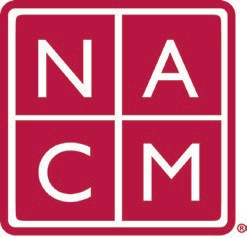 for Court Management	Strengthening Court ProfessionalsWEBSITE COMMITTEEAgendaJune 7, 2023 @ TBDChair: Roger RandCommittee Page Review and Approval of minutes from May 3, 2023.Old Business/Standing Agenda ItemsChange RequestsRequest to change Video Gallery to Conference Videos Change LinkedIn links on NACM site to point to the new LinkedIn Group. (Natalie, Kelly)Roger has 2 pages identified. Do we want social media links on every page?Signature Block – is there an easier way?New Website Maintenance 2024Meetings with companies who responded to RFE on 6/13.In the News: webpart on home page connected to posts.Email from John Thomas. Proposal to reprogram area to pull from posts marked ‘featured’ or a specific category if we specify. Discussion.Discussion: When this was first set up it was supposed to by dynamic. It would be to post announcements and highlight upcoming events.  Announcements, Spotlight, Exclusive, What’s happening at NACM, This month at NACM. Survey?Committee Pages and Resources (Roger)Proposal: Change focus of all NACM committee pages. Add a web part to each page with tiles. Each tile would be titled with a resource category related to the committee charge. Clicking on the tile will take you to a web page with links to various resources. (Future Work)Proposal: Create a page that is similar to the podcast page that allows us to post A Question of Ethics video and audio recordings and associated surveys and documentation on the Ethics Committee Page. Meeting with Courtney Whiteside, Peter Kiefer, and Jeffrey Tsunekawa and Erin Carr. New BusinessWebsite Chair for July 2023 – June 2024Annual ConferenceOther Committee UpdatesFuture Meeting dates.June 7, 2023	July TBD at Annual ConferenceThank you for your time and we look forward to working with you this NACM year.Association Services: National Center for State Courts, 300 Newport Avenue, Williamsburg, VA 23185 (757) 259-1841, Fax (757) 259-1520Home Page: http://www.nacmnet.org